16 September 2019Dear applicantTeaching Assistant positions (Full and part time available, from 4 November 2019)Thank you very much for your interest in the above posts.  We are looking for Teaching Assistants who believe that every child deserves to be inspired every day, and people who are, in turn, inspired by children.  There are two posts available; one full-time (five days/week) and one part-time (one day/week in the first instance).We believe that the qualities our children will need in life are as important as their skills.  This is why we have high expectations for each child, we nurture and support each child and we develop each child’s leadership skills.  Our inspection report noted that children “are being encouraged to think independently, and are willing to ‘have a go’, secure in the knowledge that they can learn from mistakes. They are excited about developing new skills.”  (ISI Report)  If they weren’t, we wouldn’t be doing our job properly.We are a school where “Teaching is both serious and fun,” (ISI Report).  Working at Wellington requires a great deal of commitment, energy and passion.  As a direct consequence, the rewards are significant.  If successful, you will be joining a school with a distinctive ethos, a very strong staff team, supportive parents, excellent resources and, most importantly, great children.If we sound like the right school for you, please pay us a visit, if possible (please contact prep@wellington-school.org.uk to arrange a suitable time).  To apply please submit a completed application form stating whether you are applying for a full or part-time role.  Your supporting statement should highlight why you would be a good match for WPS and vice-versa, as well as explaining what you would offer to school life beyond the classroom (sport, music, art, drama, etc).If you have any further questions, please contact the school’s HR Department and we would be delighted to discuss this position further.  Applications close at 12 noon on Monday 30 September, but they will be considered as they are submitted.Yours sincerely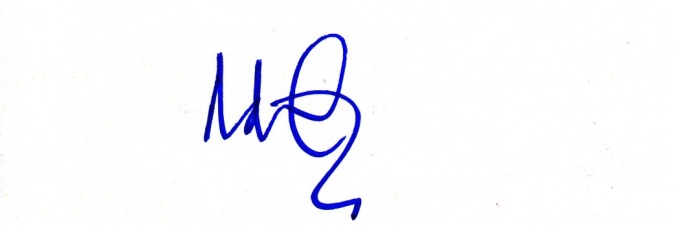 